প্রকৃত শিক্ষালাভে উচ্চ শিক্ষা প্রতিষ্ঠানে অধ্যয়নরত ছাত্র ছাত্রীদের উদ্দেশ্যে বিশেষ আহবান!.........ড. আখতারুজ্জামান।প্রকৃত শিক্ষা মানুষকে উন্নত করে, মানুষের হৃদয়ের সুকুমার বৃত্তিকে প্রস্ফুটিত করে, আত্মিক উৎকর্ষতা সাধন করে। বিষয়ভিত্তিক শিক্ষা মানুষকে বৈষয়িক জ্ঞানের পাশাপাশি মানসিক বিকাশ সাধন করে থাকে। তাই শিক্ষার কোন বিকল্প নেই। তবে শিক্ষা হতে হবে সুশিক্ষা। সুশিক্ষা ব্যতিরেকে শিক্ষার প্রকৃত সুফল লাভ সম্ভব নয়।সবে উচ্চ মাধ্যমিক পরিক্ষার ফলাফল প্রকাশিত হয়েছে। এই পরিক্ষায় যারা ভাল ফল লাভ করেছেন তাদের চোখে মুখে একরাশ স্বপ্নিল সুখ বহমান রয়েছে। পছন্দমত উচ্চশিক্ষার পাদপৃষ্ঠে ভর্তির অপেক্ষায় দিন গুজরান করে সময় কাটছে তাদের। সবারই ইচ্ছে ডাক্তার বা ইঞ্জিনিয়ারিং-এ ভর্তি হয়ে ভবিষ্যতে একজন পেশাজীবী চিকিৎসক বা প্রকৌশলী হিসেবে নিজেদেরকে প্রতিষ্ঠা করা। এমন প্রত্যাশা আজ থেকে ৫০/৬০ বছর আগে পাশ করা শিক্ষার্থীদের মধ্যেও লক্ষ্য করা যেত। মনে করা হয় এসব পেশাজীবীরা কর্মজীবনে অনেক ভাল কিছু করতে পারবেন, তাই উচ্চাশিক্ষার বিষয়ে তাদের এই উচ্চাশা। যদিও দিন বদলের সাথে সাথে সে অবস্থারও অনেক পরিবর্তন সাধিত হয়েছে। এখন পাশ করা ডাক্তার ইঞ্জিনিয়াররা আর আগের মত সব সময় ভাল চাকুরি পান না। আবার চাকুরি ক্ষেত্রে দেশের মধ্যে অনেক বেশি ভাল অবস্থানে রয়েছেন সরকারের প্রশাসন, পুলিশ ক্যাডার সহ আরো কিছু ক্যাডার সার্ভিসের সদস্যরা। সাধারণ ক্যাডারে বেশিরভাগ চাকুরি পেয়ে থাকেন সাধারণ বিশ্ববিদ্যালেয় সাধারণ বিষয়ে অনার্স পড়ুয়া ছাত্র ছাত্রীবৃন্দ। এতসব জানার পরেও কেন যেন সেই জন্ম জন্মান্তর থেকে সব ভাল ছাত্র ছাত্রীদের মধ্যে স্বপ্রণোদিত একটা ক্রেজ তৈরি হয়ে আছে ডাক্তার বা ইঞ্জিনিয়ারিং-এ পড়া।বাস্তবতার নিরিখে অবস্থাদৃষ্টে সকল উচ্চতর শিক্ষা প্রতিষ্ঠানে অধ্যায়নরত শিক্ষার্থীদের তরে আমার সবিশেষ আহবান তাঁরা যেন বিসিএস এর জেনারেল ক্যাডারের চাকুরির জন্য সর্বত্রভাবে চেষ্টা করেন কারণ বিসিএস জেনারেল ক্যাডারের চাকুরির সুযোগ সুবিধা ও ক্ষমতা এখনো অনেক বেশি আকর্ষণীয় অন্ততঃ পেশাজীবীদের চাকুরির তুলনায়।অন্যদিকে এখন আমরা বিদ্যুতিন সময়ের মধ্যে দিয়ে পৃথিবী নামক গ্লোবাল ভিলেজে বসবাসরত, তাই চাকুরি ব্যবসা এবং ব্যক্তিগত যোগাযোগের জন্য গ্লোবাল ভিলেজের অন্যতম অনুসঙ্গ তথ্য প্রযুক্তি সম্পর্কে ন্যূনতম জ্ঞান রাখা এখন শিক্ষার্থীদের জরুরী। গ্লোবাল ভিলেজে বসবসরাত সকল আমজনতা একটা ভাষায় কথা বলে সেটা হলো ইংরেজী ভাষা, তাই বাংলা বা ইতিহাসে পড়ুয়া ছাত্র ছাত্রীদেরকেও ইংরেজী না জানলে তাকে অনেক ক্ষেত্রে ভীষণভাবে পিছিয়ে পড়তে হবে।চাকুরি ক্ষেত্রে এখন একটা বড় যোগ্যতা হলো সদ্য পাশ করা চাকুরি প্রার্থী কতটা স্মার্ট এবং কতটা নিজেকে সুন্দরভাবে উপস্থাপন করতে পারে! 
নৈতিকতা এবং বিভিন্ন স্পর্শকাতর পরিবেশে নিজেকে কতটা অভিযোজন করতে সক্ষম সেটা একজন চাকুরি প্রার্থীর বিশেষ যোগ্যতা হিসেবে বিবেচনা করা হয়। তাই উচ্চশিক্ষা প্রতিষ্ঠানে অধ্যয়নরত এবং ভর্তিচ্ছুক সকল শিক্ষার্থীদের উদ্দেশ্যে আমার বিশেষ আহবান:(১) যে বিষয়েই পড়াশুনা করো না কেন জেনারেল বিসিএস পরিক্ষা দিয়ে উত্তীর্ণ হওয়ার মানসিকতা এখনি তৈরি করতে চেষ্টা করো;(২) ভাল করে ইংরেজী জানতে চেষ্টা করবে; (৩) কম্পিউটার এবং তথ্য প্রযুক্তি প্রযুক্তি বিষয় একটা ভাল দখল রাখতে চেষ্টা করবে;(৪) পোশাক আশাকে চলনে বলনে নিজেকে স্মার্ট হিসেবে গড়ে তুলবে;(৫) বক্তৃতা বিবৃতি দিয়ে মঞ্চে দাঁড়িয়ে সুন্দর কথা বলতে পারাটাও একটা যোগ্যতা। নিজেকে সেভাবে গড়তে চেষ্টা করবে;(৬) নীতি নৈতিকতা ও আদর্শ মানুষের কদর সর্ব ক্ষেত্রে অনেক বেশি। তাই নিজেকে সেভাবে গড়ে তুলবে। ধর্ম মানলে ধর্মীয় অনুশাসন মেনে চলবে, তবে নিজেকে কখনো ধর্মান্ধ করো না, তাহলো বিপদ আসতে পারে প্রতি পদে পদে;(৭) যেকোন অবস্থায় যেকোন প্রতিকূল পরিবেশে নিজেকে খাপ খাওয়ানোর মত অভিযোজিতা নিজের মধ্যে তৈরি করবে।প্রিয় শিক্ষার্থী, তোমাদের তরে এ আমার দীর্ঘ অভিজ্ঞতার আলোকে অর্জিত বিশেষ অনুরোধ। আর অভিভাবকদেরকে বলবো আপনি আপনার সন্তানকে এভাবেই একজন আদর্শ মানুষ হিসেবে গড়ে তোলার সুপরামর্শ প্রদান করুন, নিশ্চিত সুফল পাবেন।*******************************
কৃষিবিদ ড. আখতারুজ্জামান
(বিসিএস কৃষি, ৮ ম ব্যাচ)
জেলা বীজ প্রত্যয়ন অফিসার
মেহেরপুর।DrMd Akhtaruzzaman was feeling happy with Dilruba Shewly and 6 others at Modhupur Tangail.July 28 · 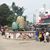 ReviewModhupur TangailLocal BusinessAbdul Amin and 7 others have been hereTop of FormLikeShow more reactionsCommentShare52 Nur Ahmed, Kazi Ehsanul Haque and 50 others2 Shares17 CommentsComments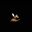 Chanchal Biswas সত্যিই অসাধারণ আপনার লেখা গুলো স্যাঁর। অনেক ভালোলাগে পড়তে।LikeShow more reactions· Reply · 1· July 28 at 3:44pmManage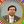 DrMd Akhtaruzzaman ধন্যবাদ চঞ্চল, সুন্দর মন্তব্য করার জন্যে।LikeShow more reactions· Reply · 1· July 28 at 5:59pmManage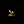 Chanchal Biswas আপনি সত্যিই অনেক জানেন স্যাঁর। ক্লাসে আপনার কথা গুলো শুনেক খুবই অবাক হতাম আর ভাবতাম একজন মানুষ এত সব বিষয়ে কি ভাবে জানে? এটা আমার সৌভাগ্য যে ক্লাসে অল্প সময়ের জন্য হলেও আপনার মত এমন একজন মানুষের কিছু কথা শুনতে পেরেছি॥LikeShow more reactions· Reply · 1· July 28 at 6:39pmManageDrMd Akhtaruzzaman চঞ্চল, তোমার কথাগুলো খুব ভাল লাগলো। তোমাদের শ্রদ্ধা ভালবাসা আর ভাল লাগাই তো আমার পথের পথেয়।LikeShow more reactions· Reply · 1· July 28 at 6:43pmManageChanchal Biswas আপনার প্রতি সব সময় গভীর শ্রদ্ধা আর ভালোবাসা রয়েছে স্যাঁর॥LikeShow more reactions· Reply · 1· July 28 at 6:49pmManage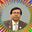 Write a reply...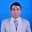 Abdul Amin আসলে বন্দ্বু শিক্ষা হতে হবে সুশিক্ষা। শিক্ষা গ্রহন করে মানষের মত মানুষ হতে হবে। বর্তমানে জেনারেল ক্যাডারে বিসিএস জন্য চেষ্টা করাই শ্রেয়। পদ মর্যাদা ও সুযোগ সুবিধা অনেক বেশী। টেকনিক্যাল ক্যাডারে ৪ র্থ গ্রেড এর বেশী পাওয়ার সম্ভাবনা কম। সেই তুলনায় সাধারন ক্যাডারে লাইনমত থাকলে সচিব পর্যন্ত হওয়ার সম্ভাবনা থাকে। তোৃমার পরামর্শগুলো বিসিএস পরীক্ষার্থীদের খুবই কাজে লাগবে। তোমাকে সুন্দর লেখার জন্য ধন্যবাদ।LikeShow more reactions· Reply · 3· July 28 at 4:14pm · EditedManageDrMd Akhtaruzzaman দোস্ত সেসব চিন্তা থেকেই নতুন প্রজন্মের ছাত্রদের তরে আমার এই নিবেদন, আমার অভিজ্ঞতার আলোকে।
বন্ধু এসসিএ তে পৌঁছে গেছি, দেখা হবে আগামীর সকালেLikeShow more reactions· Reply · 1· July 28 at 6:01pmManageWrite a reply...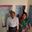 Shah Akramul Hoque দিন সবার সমান যায় না।সময়ের সাথে আরও পরিবর্তন অপেক্ষা করছে। আর কিছুূদিন অপেক্ষা করলেই বোঝা যাবে।LikeShow more reactions· Reply · 2· July 28 at 4:09pmManageDrMd Akhtaruzzaman স্যার ভাল কিছুই তো আশা করি। সেই সুদিনের প্রত্যাশায় প্রত্যাশিত রইলাম।LikeShow more reactions· Reply · July 28 at 6:02pmManageWrite a reply...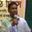 Asgar Ali ধন্যবাদ সময়োচিত পরামর্শ দেওয়ার জন্য দুলাভাইLikeShow more reactions· Reply · 2· July 28 at 4:16pmManageDrMd Akhtaruzzaman আমার ভাগ্নে ভাগ্নীদেরকে তাঁর মামার লেখাটা পড়তে বলো।LikeShow more reactions· Reply · July 28 at 6:03pmManageWrite a reply...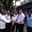 Brdb Jessore Jhikargacha · 7 mutual friends চাকুরী মানেই ক্যাডার, আপনার ক্যাডারের মূল্য কোন অঙশেই কম না। কারন আপনাদের কারনেই দেশ আজ খাদ্য স্বয়ঙসম্পু্ণ্LikeShow more reactions· Reply · 1· July 28 at 4:17pmManageDrMd Akhtaruzzaman আমার ক্যাডারের মূল্য কম সেটা বলিনি, তবুও প্রশাসন, পুলিশ প্রশাসনের চাকুরি সে তো সেরাদের সেরা বলতেই হবে।Like· Reply · July 28 at 6:04pmManageWrite a reply...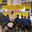 তোফাজ্জল হোসেন মানিক আদর্শবান ছিত্র ছাত্রিই পারে পরিসোলিত দেশ যাতি ও সমাজ গঠন করতে নিতিনৈতিবতা সম্পুর্ন ছাত্র জিবন গঠনে জি এস কে এস এর আহবান। আমাদের সংঘঠনের এইলেখাটি ও ড. আক্তারুজ্জমান স্যরের লেখা স্যর আপনাকে স্যলুট সকল সেস্হাসেবকের পক্ষ থেকে।LikeShow more reactions· Reply · 1· July 28 at 4:59pmManageDrMd Akhtaruzzaman ধন্যবাদ মানিক, আমার লেখার বিশেষ প্রশংসা করার জন্যে।Like· Reply · 1· July 28 at 6:05pmManageWrite a reply...তোফাজ্জল হোসেন মানিক 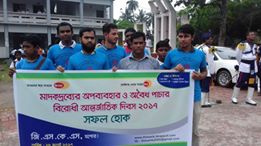 LikeShow more reactions· Reply · 1· July 28 at 5:00pmManage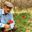 MD Abul Kashem Dr.Akhtar dostu I have read out your advicing writeup to our dreamy higher educated students . Your writeup is a learning from our life. We are also higher educated but in govt. Service we have felt the reality of our position , honour ,dignity in practical life. So many doctors & so many engineers serve under Officers of Admin. Cadre. The day is changed ,dream of being a doctor or an engineer is be the only will.LikeShow more reactions· Reply · 1· July 28 at 6:55pmManageDrMd Akhtaruzzaman Thanks dost, for your nice comments.Like· Reply · July 28 at 8:09pmManageWrite a reply...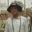 Abu Zaman Sarker · 4 mutual friends Good suggestion!LikeShow more reactions· Reply · July 28 at 9:15pmManage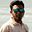 Imtiaz Uddin Sir, khub e valo lglo ajker topic ta o. Bastobotar nirikhe prokito mullayon. Changing trends in job sectors but our mentality???LikeShow more reactions· Reply · 1· July 28 at 9:22pm · EditedManageDrMd Akhtaruzzaman ভাল লাগলেই ভাল। দীর্ঘ অভিজ্ঞতার আলোকে প্রণীত।Like· Reply · July 28 at 11:22pmManageWrite a reply...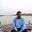 Kbd Jahedul Haque · 44 mutual friends আইনশাস্ত্রের কথা বলা প্রয়োজন, জুডিশিয়াল ক্যাডারকে সকলেই সমীহ করে।নির্ঞ্জাট চাকুরী!!!LikeShow more reactions· Reply · 1· July 28 at 10:10pmManageDrMd Akhtaruzzaman জুডিশিয়াল ক্যডারের চাকুরি ভাল তবে ওটার অতটা exposure নেই যতটা আছে প্রশাসন ও পুলিশ ক্যাডারের চাকুরির। এঁদের ক্ষমতা,অর্থ সামাজিক মর্যাদা অপরিসীম। সর্বোপরি জুডিসিয়াল ক্যাডারের পদোন্নতি জেলার পরে আর নেই, যদিও জেলা জজের মর্যাদা সচিবের সমান। এটা অবশ্য আমার ব্যক্তিগত অভিমত। অবশ্যই ভাল চাকুরি তবে নমার জন্যে নয়, কারণ আইনে ডিগ্রি না থাকলে সেখানে যাওয়া যাবে না।Like· Reply · July 28 at 11:21pmManageWrite a reply...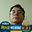 Md Abdul Jabber It is obviously a good lesson for allLikeShow more reactions· Reply · 1· July 29 at 1:07amManageDrMd Akhtaruzzaman Thanks friend.Like· Reply · July 29 at 7:18amManageWrite a reply...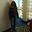 Dilruba Shewly বরাবরের মত এবারের লিখাও খুব ভাল এবং যথেষ্ট পরামর্শের হয়েছে! দেশের মানুষ শুধু ডাক্তার . ইন্জিনিয়র হতে চায়এটা ঠিকনা ! উচ্চ শিক্ষিত হতে পারলে যেকোনো পেশাকেই মনোযোগের সাথে কাজ করার ধৈর্য থাকতে হবে! Ego বর্জন করতে হবে ! তুমি ছাত্রদের সম্বন্ধে যা বলেছ তার সাথে আমিও একমত! অনেক ধন্যবাদ দোস্ত এতসুন্দর করে লিখার জন্য! তোমার প্রতিটা লিখার মধ্যে সবসময় শিক্ষনীয় কিছু থাকে যা সবার জন্য গ্রহনযোগ্য এবং মংগলময় !LikeShow more reactions· Reply · 1· July 29 at 6:37amManageDrMd Akhtaruzzaman দোস্ত বুঝতে পারছি, তুমি ভাল আছ, সুস্থ আছ। তোমার মনোবল দেখে আমি ভীষণ খুশি! কী সুন্দর বাংলা লেখা!
গতকাল আবার ঢাকা এসেছি, আজকেই কাজ শেষে ফিরে যাব। বিলাসবহুল শীতাতপ নিয়ন্ত্রিত ট্রেনে বসে বসে এটা লিখে ফেললাম। আমি তো বরাবরের মতই যা যখন মনে হয় সেটাই লিখে থাকি। লেখার পরে পাঠকপ্রিয়তা দেখে ভাল লাগে। এবারও তেমনটিই মনে হলো।
খুশি হলেম বান্ধবী। দেখি আবার কোন মন রহস্যের জগৎ নিয়ে নতুন কিছু লেখা যায় কিনা?
আসছে বন্ধু দিবসে আরেকখানা ভিন্নধর্মী কিছু একটা লেখার ইচ্ছে আছে।
ভাল থেক বান্ধবী!Like· Reply · 1· July 29 at 7:27amManage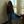 Dilruba Shewly DrMd Akhtaruzzaman ধন্যবাদ দোস্ত ! তোমার নতুন লিখা দেখার অপেক্ষায় থাকলাম! ঢাকায় যাচ্ছ , খুব সাবধানে থেক !Like· Reply · 1· July 29 at 7:50am · EditedManageDrMd Akhtaruzzaman " ঢাকায় যাচ্ছ, খুব সাবধানে থেক!" একেবারে আপনার বন্ধুর মত আবেগীয় অনুভূতি!
তোমার এই অভিব্যক্তিতে মুগ্ধ না হয়ে উপায় আছে কী?!
দোস্ত তুমি সত্যিই একজন ভাল বন্ধু।
ভাল থেক। শুভেচ্ছা, শুভকামনা!!Like· Reply · 1· July 29 at 10:09pmManageDilruba Shewly DrMd Akhtaruzzaman আবারও ধন্যবাদ দোস্ত!!!Like· Reply · 1· July 30 at 4:35amManageWrite a reply...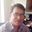 Salim Mahmud · Friends with Abdul Amin and 63 others ThanksLikeShow more reactions· Reply · 1· July 29 at 9:45amManage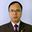 Ashoke Sharma সম্ভাব্য উচ্চ যোগ্যতাসম্পন্ন বি সি এস পরীক্ষার্থীগণের উদ্দেশ্যে প্রশাসন ও পুলিশ ক্যাডারে প্রবেশের পক্ষে একজন প্রকৃতই উচ্চশিক্ষিত এবং ক্যাডার/প্রথম শ্রেণীর পদের সুবিধা অসুবিধা সম্পর্কে অভিজ্ঞ উর্দ্ধতন কর্মকর্তা হিসাবে প্রদত্ত সময়োপযোগি পরামর্শ ভিত্তিক সুন্দর লেখাটি যথাসময়ে পড়েছি। তবে , অত্যন্ত দু:খের সাথে জানাচ্ছি যে , অনিবার্য কারনে সময় মত ধন্যবাদ মন্তব্য জানানো সম্ভব হয় নাই। 
আন্ত ক্যাডার/পদ বৈশম্যের বাড়াবাড়ির কারনেই আমরা অনেকে এরকম পরামর্শ দিতে বাধ্য হই বলে মনে করি। ক্লাশের বেস্ট স্টুডেন্টের জন্য বিশ্ববিদ্যালয়ে(সরকারী) শিক্ষকতার চাকরী সংরক্ষিত (?)এবং ওটিই সেরা চাকরী বলে জানতাম যদিও সরকারী হলেও সেটি ক্যাডার পদ নয়। বর্তমান সময়ে এই ভাবনাটা অনেকটাই বদলে গেছে বলে দেখা যাচ্ছে। সমাজ জীবনে সভ্য জগতে প্রায় সকল ক্ষেত্রেই উচ্চ শিক্ষা ও যোগ্যতার পূর্ণ প্রয়োগের সুযোগ আছে বলা চলে। সেক্ষেত্রে মর্যাদা, আর্থিক ও অন্যান্য সুযোগ সুবিধা একেবারে কম হওয়ার কথা নয় । তবে সাধারণ প্রশাসন বা আইন শৃংখলা জনীত ক্ষমতা কেবলমাত্র সংশ্লিষ্টদেরই আছে এবং সেটাই যুক্তিসঙ্গত। ঔপনিবেশিক উত্তরাধিকারের ধারক/বাহক হিসাবে কিছু সুপিরিওরিটি কম্পলেক্সিটি আমাদের অনেকের মধ্যে রয়ে গেছে (অতি অভিজাত(?) দু একটি ক্যাডারে প্রবেশের পর আধুনিক উন্নত মানসিকতার সম্ভাবনাময় কর্মকর্তার ব্রেন ওয়াশ করে অন্যদের থেকে নিজেকে বেশী/প্রকৃত অভিজাত হিসাবে মুল্যায়ন করতে বাধ্য করা হয়ে থাকে বলে শোনা যায় ) যা যথাসময়ে দূর করা সম্ভব না হওয়ায় এর কুফল আরো অনেকদিন বয়ে বেড়াতে হবে। মাইক্রোসফটএ চাকরীরত মাসিক ২লাখ ডলার স্যালারী পাওয়া একজন সফটওয়ার ডেভেলোপারের মর্যাদা বুঝতে বা প্রদান করতে তাই আমরা এত রক্ষনশীল! মজার বিষয় হল , তোমার পরামর্শের তালিকায় পররাস্ট্র ক্যাডারও স্থান পায় নাই। যাহোক , সবাই অবশ্যই প্রশাসন বা পুলিশ ক্যাডার পাবেন না। সেক্ষেত্রে যে সার্ভিস/ক্যাডারই পান না কেন নিজের সর্বোচ্চ সামর্থ দিয়ে নিরলসভাবে তাকে ভালবাসতে হবে , এতে অবশ্যই সব হতাশা থেকে সে একসময় মুক্তি পাবেই বলে আমি দৃড় ভাবে বিশ্বাস করি। 
অন্য ক্যাডারের পক্ষে অনেক ভাল ভাল কথা লিখেছো নিজের ক্যাডারের প্রশংসা চেপে রেখে । স্বাচ্ছন্দ কতটা বোধ করেছো জানিনা । এবার অপেক্ষায় থাকবো কবে কৃষি ক্যাডার , মূল প্রতিষ্ঠান কৃষি সম্প্রসারণ অধিদপ্তর , বর্তমান প্রতিষ্ঠান বীজ প্রত্যয়ন এজেন্সী , কৃষি গবেষনা এবং কৃষি শিক্ষার মত অতি গুরুত্বপূর্ণ বিষয়সমুহের কথা তোমার লেখনীতে এই পাতায় দেখতে পাবো । তাৎক্ষনিক সিদ্ধান্ত নিয়ে এই লেখাটি কিন্তু ভালই পাঠকপ্রিয়তা পেয়েছে বলে তোমার একজন সাধারন পাঠক হিসাবে আমার মনে হয়েছে। লেখক হিসাবে আমাদের কাছে আরও প্রিয় হয়ে উঠছো তুমি এবং সেজন্য তোমাকে ধন্যবাদ অনেক।LikeShow more reactions· Reply · 1· July 29 at 10:42pm · EditedManageDrMd Akhtaruzzaman দাদা সবে চিত্রা ট্রেনে চড়লাম, জয়দেবপুর থেকে। ট্রেনে উঠেই আপনার লেখাটা দেখলাম। এক মুহুর্তে আমার স্মৃতিতে অনেক কথা মনে পড়ে গেল। চাকুরিতে ক্যাডার বৈষম্যের প্রথম পাঠ নিয়েছিলাম আপনার কাছ থেকেই। সে এক লম্বা ইতিহাস! সত্য তো সত্যই দাদা। আন্ত: ক্যাডার বৈষম্যে পড়ে প্রতিনিয়ত আমরা নাকাল হচ্ছি, তাই নব প্রজন্মের জন্যে সত্যি পরামর্শ না দেয়াটা রীতিমত অন্যায়।
কৃষি ক্যাডার, রিসার্চ বা এসসিএ নিয়ে তো অনেক কিছুই লেখা যায় কিন্তু প্রদীপের পাদপৃষ্ঠের অন্ধকারকে রূধিবো ক্যামনে!
আপনি লক্ষ্য করে থাকবেন, আমার লেখাটার উদ্দেশ্য উচ্চ শিক্ষা প্রতিষ্ঠানে অধ্যয়নরত শিক্ষার্থীদের উদ্দেশ্যে। সেখানে তো উদ্দেশ্যভিত্তিক লেখাটাই যুক্তিযুক্ত! নচেৎ নিজের সাথে এবং যাদের উদ্দেশ্যে লেখা তাদের সাথে চাতুরামি করা হবে। আমি দুটি ক্যাডার সহ আরো কতক ক্যাডারের নাম উল্লেখ করলেও পাবলিক পারসেপশনে চাকুরিতে উল্লেখিত ক্যাডারদ্বয়ের বর্তমান চার্ম প্রশ্নাতীত!
দাদা মনের মাধুরি মিশিয়ে সত্য কথা লিখতে পারলে অনেক হালকা বোধ হতো এবং লেখা অনেক ঋদ্ধ হতো, কিন্তু সেখানে যে আমি বড্ড অসহায় ; আইনি খড়গের হাতে আমার লেখনী বন্দি! সেজন্য বিনম্র ক্ষমা চাওয়ার কোন বিকল্প নেই।
অনেক লম্বা বস্তুনিষ্ঠ মতামত প্রদানের জন্যে সবিশেষ খুশি!Like· Reply · 1· July 29 at 10:01pmLikeShow more reactions· Reply · 1· July 29 at 10:42pm · EditedManageDrMd Akhtaruzzaman দাদা সবে চিত্রা ট্রেনে চড়লাম, জয়দেবপুর থেকে। ট্রেনে উঠেই আপনার লেখাটা দেখলাম। এক মুহুর্তে আমার স্মৃতিতে অনেক কথা মনে পড়ে গেল। চাকুরিতে ক্যাডার বৈষম্যের প্রথম পাঠ নিয়েছিলাম আপনার কাছ থেকেই। সে এক লম্বা ইতিহাস! সত্য তো সত্যই দাদা। আন্ত: ক্যাডার বৈষম্যে পড়ে প্রতিনিয়ত আমরা নাকাল হচ্ছি, তাই নব প্রজন্মের জন্যে সত্যি পরামর্শ না দেয়াটা রীতিমত অন্যায়।
কৃষি ক্যাডার, রিসার্চ বা এসসিএ নিয়ে তো অনেক কিছুই লেখা যায় কিন্তু প্রদীপের পাদপৃষ্ঠের অন্ধকারকে রূধিবো ক্যামনে!
আপনি লক্ষ্য করে থাকবেন, আমার লেখাটার উদ্দেশ্য উচ্চ শিক্ষা প্রতিষ্ঠানে অধ্যয়নরত শিক্ষার্থীদের উদ্দেশ্যে। সেখানে তো উদ্দেশ্যভিত্তিক লেখাটাই যুক্তিযুক্ত! নচেৎ নিজের সাথে এবং যাদের উদ্দেশ্যে লেখা তাদের সাথে চাতুরামি করা হবে। আমি দুটি ক্যাডার সহ আরো কতক ক্যাডারের নাম উল্লেখ করলেও পাবলিক পারসেপশনে চাকুরিতে উল্লেখিত ক্যাডারদ্বয়ের বর্তমান চার্ম প্রশ্নাতীত!
দাদা মনের মাধুরি মিশিয়ে সত্য কথা লিখতে পারলে অনেক হালকা বোধ হতো এবং লেখা অনেক ঋদ্ধ হতো, কিন্তু সেখানে যে আমি বড্ড অসহায় ; আইনি খড়গের হাতে আমার লেখনী বন্দি! সেজন্য বিনম্র ক্ষমা চাওয়ার কোন বিকল্প নেই।
অনেক লম্বা বস্তুনিষ্ঠ মতামত প্রদানের জন্যে সবিশেষ খুশি!Like· Reply · 1· July 29 at 10:01pmManageWrite a reply...